NABÍDKA PRÁCEOstraha objektu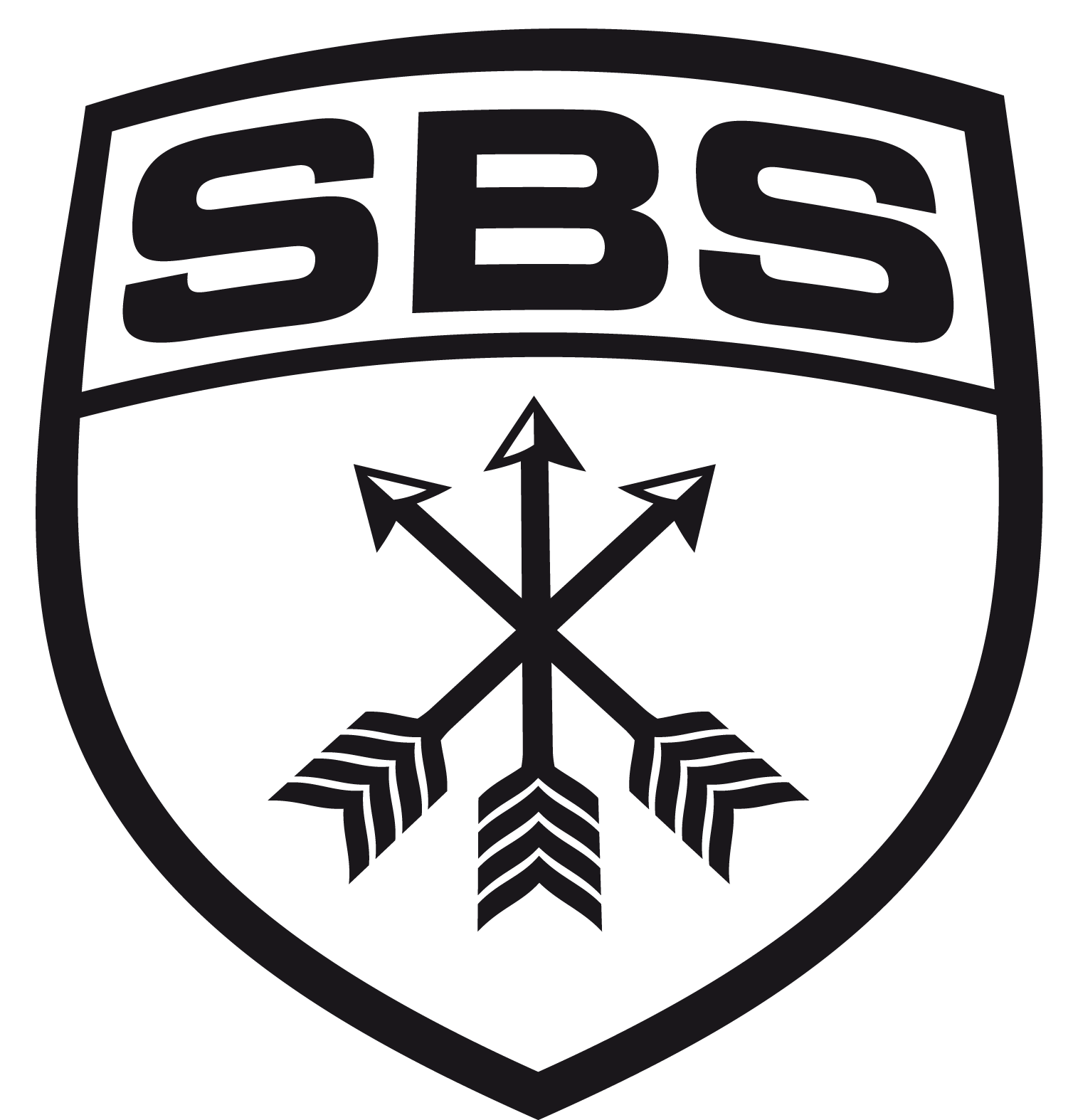 Bezpečnostní agentura přijme muže a ženy i částečné invalidní důchodce na ostrahu objektu. Práce v uniformě, denní a noční směny. Pracovní doba 12 hodin. Nástup možný ihned.Náborový příspěvek až 20.000 KčPříspěvek na dopravu až 1.000 KčV případě zájmu prosím volejte na níže uvedené tel. číslo 739 453 050 v pracovní dny v době od 8:30 – 15:00hod.Ostraha objektu 739 453 050Ostraha objektu 739 453 050Ostraha objektu 739 453 050Ostraha objektu 739 453 050Ostraha objektu 739 453 050Ostraha objektu 739 453 050 Ostraha objektu 739 453 050Ostraha objektu 739 453 050Ostraha objektu 739 453 050